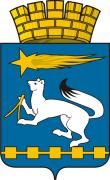 ГЛАВА ГОРОДСКОГО ОКРУГА НИЖНЯЯ САЛДАР А С П ОР Я Ж Е Н И Е 08.08.2018                                                                                                      № 1г. Нижняя СалдаО назначении общественного советникаглавы городского округа Нижняя СалдаВ соответствии с Положением об общественном советнике главы городского округа Нижняя Салда, утвержденным постановлением администрации городского округа Нижняя Салда от 08.08.2018 № 585, рассмотрев заявление Цигвинцевой В.К.ПОСТАНОВЛЯЮ:Назначить Цигвинцеву Валентину Кузьминичну общественным советником главы городского округа Нижняя Салда с 08 августа 2018 года.Глава городского округа                                                                    Е.В. Матвеева